Emri:Alfredo Tinaj                                   Klasa:8a                 BiografiaKenan Imirzalioglu Kenan Imirzalioglu ka lindur në Bala,Ankara me 18 Qershor 1974, është një aktor turk Përpos "Jetë e hidhur” në të cilin luan rolin e Mehmet Kosovalisë, karrierën si aktor e ka filluar në vitin 1999 në emisionin televiziv "Deli Yürek". Pas këtij është shfaqur në filmat: Alacakaranlik, Yazi tura, Ezel, etj. Së fundmi, ka luajtur në serialin e suksesshëm turk "Karadayi" në rolin e Mahir Karas, ku bën çmos për ta shpëtuar babën e tij, Nazif Kara, i cili u fut në burg pa faj, kinse ka vrarë kryeprokurorin e shtetit. Ai luan së bashku me aktororen Berguzal Korel, në rolin e Feride Shadollu.Filmat e realizuar nga Kenan Imirzalioglu.Filma dhe SerialeFilma dhe SerialeDataRoliRoli   Deli Yurek   Deli Yurek1999-2001Yusuf MirgoluYusuf Mirgolu  Alacakaranlık  Alacakaranlık2003-2005FeratFerat   Yazı Tura   Yazı Tura2004-Mini SerialCevherCevher   Aci Hayat   Aci Hayat2005-2007Mehmet KosovaliMehmet Kosovali Son Osmanlı Yandım Ali Son Osmanlı Yandım Ali2006AliAli  Kabadayı  Kabadayı2007DervanDervan  Ejder Kapani Flilm  Ejder Kapani Flilm2009Akrep CelalAkrep Celal Ezel Ezel2009-2011Ezel BayraktarEzel Bayraktar Karadayi Karadayi2012-PrezentMahir KaraMahir Kara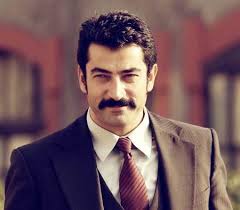 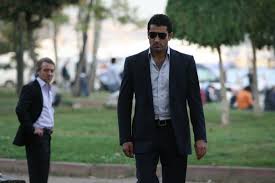 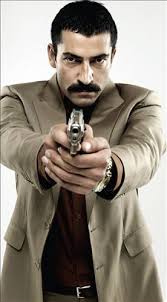 Kenan Imirzalioglu ne rolin Mahir Kara.Seriali:KaradayiKenan Imirzalioglu ne rolin Mahir Kara.Seriali:KaradayiKenan Imirzalioglu ne rolin 
Ezel Bayraktar.Seriali:EzelKenan Imirzalioglu ne rolin 
Ezel Bayraktar.Seriali:EzelKenan Imirzalioglu ne rolin 
Ezel Bayraktar.Seriali:EzelKenan Imirzalioglu ne rolin Akrep CelalSeriali: Ejder Kapani FlilmKenan Imirzalioglu ne rolin Akrep CelalSeriali: Ejder Kapani Flilm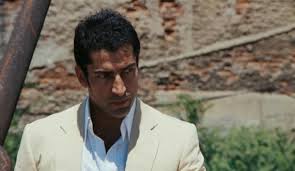 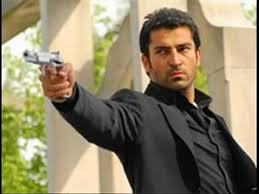 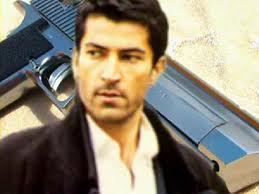 Kenan Imirzalioglu ne rolin Dervan.Seriali:KabadayiKenan Imirzalioglu ne rolin Dervan.Seriali:KabadayiKenan Imirzalioglu ne rolin
Mehmet Kosovali.Seriali:Aci HayatKenan Imirzalioglu ne rolin
Mehmet Kosovali.Seriali:Aci HayatKenan Imirzalioglu ne rolin
Mehmet Kosovali.Seriali:Aci HayatKenan Imirzalioglu ne rolin Yusuf MirgoluSeriali:Deli YurekKenan Imirzalioglu ne rolin Yusuf MirgoluSeriali:Deli Yurek